HRVATSKA UDRUGA ŠAHOVSKIH SUDACA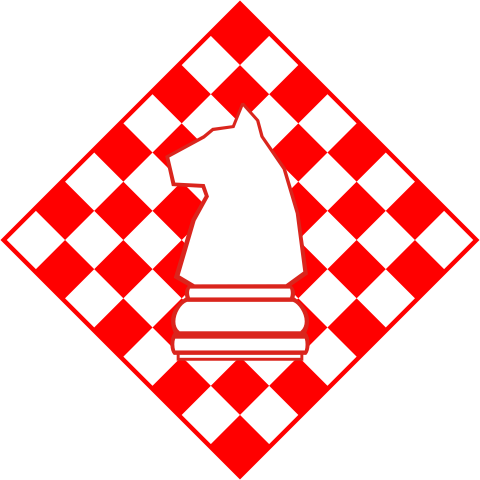 CROATIAN ASSOCIATION OF CHESS ARBITERSDomovinskog rata 15, 21000 Split	uoo-2OGRANAK ISTOK HUŠSU Starim Jankovcima 02. kolovoza 2021.O B A V I J E S TOgranak Istok organizira seminare i ispite za sva zvanja šahovskih sudaca na nacionalnoj razini. Pozivam sve šahovske suce, šahovske klubove, a također i pojedince zainteresirane za pohađanje seminara da prijave svoje sudjelovanje do05.kolovoza 2021. godine radi što bolje pripreme seminara i materijala. Seminar će se održati od 06. do 08. kolovoza u Gradištu, Zgrada za umirovljenike ,odrasle i djecu,Trg Hrvatskih Velikana 35.Cijene seminara su prema Pravilniku o šahovskim sucima (seminar + ispit):Uplate na žiro račun HUŠS, IBAN: HR83 2340009-1110253557 kod Privredna banka Zagreb.Predsjednik Ogranka Istok HUŠS:Anto MajićDostaviti:Mrežne stranice HUŠSPismohrana HUŠS__________________________________________________________________Hrvatska udruga šahovskih sudaca (HUŠS), Croatian Association of Chess Arbiters (CACA), MB: 2151707, OIB: 32605583421, žiro-račun: 2340009-1110253557, Privredna banka Zagreb,   SWIFT:   PBZGHR2X, IBAN: HR83 2340 0091 1102 5355 7, web: http://www.huss.hr, tajnik: Zvonko Juras, Digitronska 25,52460 Buje, tel: (+385) (0) 91 1366109, e-mail: tajnik@huss.hr.1)troškovi po kandidatu za klupske suce (seminar + ispit)120,00kn2)troškovi po kandidatu za županijskog suca (seminar + ispit)200,00kn3)naknada po kandidatu za državnog suca (seminar + ispit)300,00knKontakti:Anto Majić	anto.majica@gmail.com095 4445551